				ELEKTRIČNA STRUJA-PONAVLJANJEKroz vodič pri struji 0d 0.5A tijekom 10s prođe naboj od ______?
(Q=5C)Naboj od 600C prođe vodičem tijekom 10minuta. Koliki će naboj biti prenesen istim vodičem u istom strujnom krugu tijekom jednog sata?
(Q₂=3600C)Na usisivaču su oznake 230V i 1800W. 
a) Izračunajte struju koja prolazi usisivačem.
(I=7,83A)
b) Koliku električnu energiju potroši usisivač za 20 minuta rada?
(W=2 160 000J)Izračunajte vrijednosti koje nedostaju u tablici.
                    Kroz električno kuhalo priključeno na napon od 110V prolazi 2,5A struje. Kolika će biti jakost struje ako isto kuhalo priključimo na 220V?
(R=44Ω, I₂=5A)U stanu ima osam rasvjetnih mjesta. Polovica žarulja ima snagu 60W, a druga polovica 100W. Koliko će se platiti za rasvjetu u toku 30 dana ako su žarulje uključene 4 sada dnevno? Cijena po 1kWh energije iznosi 1,45kn.
(W=76,8kWh, cijena: 111,36kn)Koliko mjesečno plati za električnu struju vlasnik koji dnevno uključi tri žarulje od 60W po tri sata, električno kuhalo od 500W po dva sata i radio od 60W po pet sati? Cijena po 1kWh iznosi 1,46kn.
(W=55,2kWh, cijena: 80,59kn)Na izvor napona od 6V priključen je otpornik i njime teče struja jakosti 20mA. Koliki je otpor tog vodiča?
(R=300Ω)Kolika bi struja prolazila otpornikom otpora 50Ω kada bismo ga priključili na napon od 10V?
(I=0,2A)U strujnom krugu na slici, dodana su dva otpora od 3  Ω. Kolika je struja u strujnom krugu ?
                                                 (I=1A)Mijenjajući napone Ivan mjeri struju. Odredi koliki je otpor vodiča i nacrtaj U – I karakteristiku vodiča.	(R=5Ω)Odredite ukupni otpor u strujnom krugu na slici:
  (R=1,33Ω)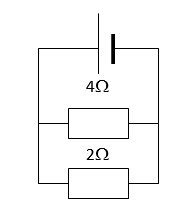 TrošiloSnaga/WSnaga/kWVrijeme uporabe/hRad/kWhPećnica30000,5Radijator28Usisivač63U (V)I (A)R (  )3 0,661,291,8